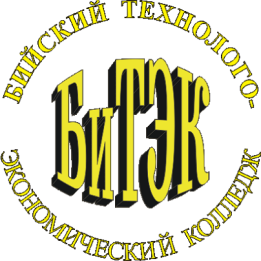 Автономная некоммерческая профессиональная образовательная организация«Бийский технолого-экономический колледж»Рабочая программа учебной дисциплиныОП. 13 Документационное обеспечение управленияДля специальности 40.02.01. Право и организация социального обеспеченияБийск 2021 г.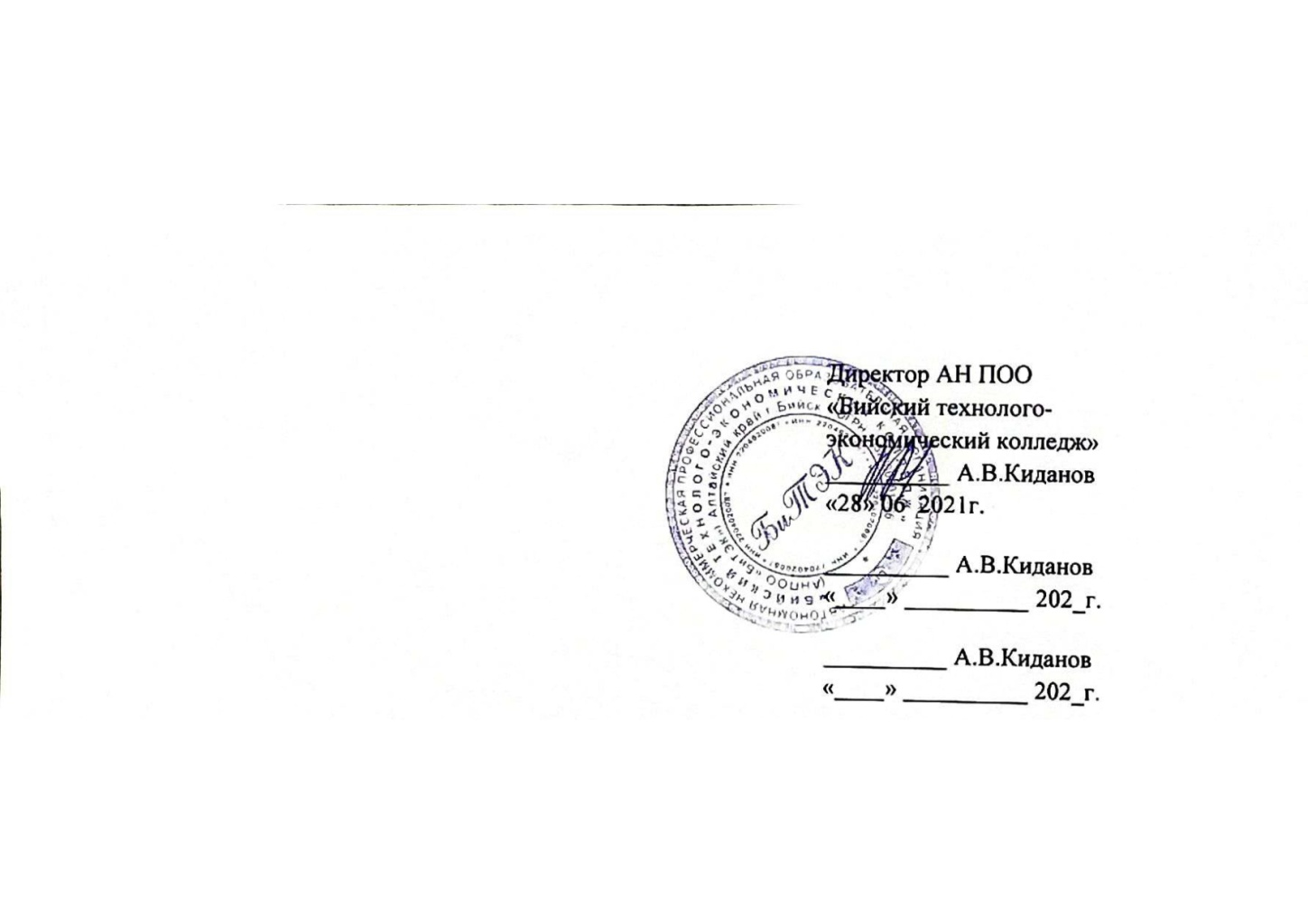 Рабочая программа дисциплины ОП. 13 Документационное обеспечение управления соответствует федеральному государственному образовательному стандарту в части требований к результатам освоения основной образовательной программы базовой подготовки в предметной области ОП 13 Документационное обеспечение управления специальности 40.02.01. «Право и организация социального обеспечения».Организация – разработчик: Автономная некоммерческая профессиональная образовательная организация «Бийский технолого-экономический колледж».Разработчик: Бакаева А. С. преподаватель АНПОО «Бийский технолого-экономический колледж».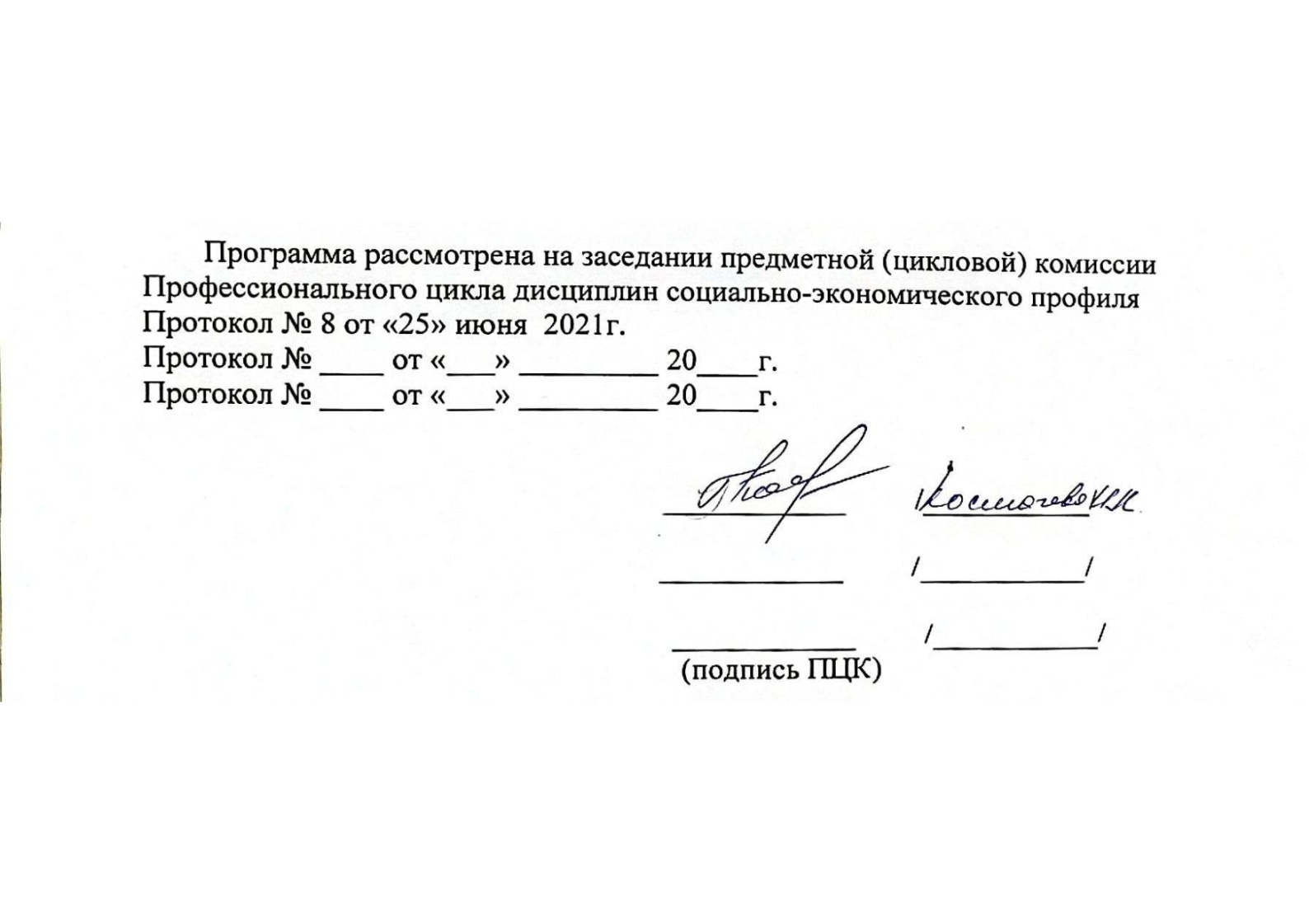 СОДЕРЖАНИЕ1. паспорт рабочей ПРОГРАММЫ УЧЕБНОЙ ДИСЦИПЛИНЫОП.13. Документационное обеспечение управления1.1. Область применения программыРабочая программа учебной дисциплины является частью основной профессиональной образовательной программы в соответствии с ФГОС по специальности СПО 40.02.01. «Право и организация социального обеспечения».1.2. Место дисциплины в структуре основной профессиональной образовательной программы: дисциплина входит в профессиональный цикл как общепрофессиональная дисциплина.1.3. Цели и задачи дисциплины – требования к результатам освоения дисциплины:В результате освоения дисциплины обучающийся должен уметь: оформлять организационно-распорядительные документы в соответствии с действующим ГОСТом;осуществлять обработку входящих, внутренних и исходящих документов, контроль за их исполнением;оформлять документы для передачи в архив организации;В результате освоения дисциплины обучающийся должен знать:понятие документа, его свойства, способы документирования;правила составления и оформления организационно-распорядительных документов (далее - ОРД);систему и типовую технологию документационного обеспечения управления (далее - ДОУ);особенности делопроизводства по обращениям граждан и конфиденциального делопроизводства.1.4. Рекомендуемое количество часов на освоение программы дисциплины:максимальной учебной нагрузки обучающегося 102 часа, в том числе:обязательной аудиторной учебной нагрузки обучающегося 64 часа;самостоятельной работы обучающегося 38 часа.2. СТРУКТУРА И СОДЕРЖАНИЕ УЧЕБНОЙ ДИСЦИПЛИНЫ2.1. Объем учебной дисциплины и виды учебной работы2.2.  Тематический план и содержание учебной дисциплины  ОП. 13 документационное обеспечение управления                                                                                                                                                                                                    наименование	Для характеристики уровня освоения учебного материала используются следующие обозначения:1. – ознакомительный (узнавание ранее изученных объектов, свойств); 2. – репродуктивный (выполнение деятельности по образцу, инструкции или под руководством)3. – продуктивный (планирование и самостоятельное выполнение деятельности, решение проблемных задач)3. условия  реализации программы дисциплиныДОКУМЕНТАЦИОННОЕ ОБЕСПЕЧЕНИЕ УПРАВЛЕНИЯ3.1.Требования к минимальному материально-техническому обеспечениюРеализация программы дисциплины требует наличия учебного кабинета Оборудование учебного кабинета: Посадочные места по количеству обучающихся.Рабочее место преподавателя.Магнитная доска.Набор таблиц, схем, наглядных пособий.Нормативно-правовые акты.Технические средства обучения:1.Персональные  компьютеры с лицензионным программным обеспечением и информационными справочно-правовыми системами.2.Периферийные устройства: мультимедийный проектор, интерактивная доска, принтеры, сканеры, телефакс, внешние накопители на магнитных и оптических дисках.3.Средства большой и малой организационной техники: шредер, брошюровальная машина, картотечное оборудование, ламинатор, степлер, дырокол, нумератор, резак, оснастка для печати и другие канцелярские принадлежности, расходные материалы.3.2. Учебно-методический комплекс учебной дисциплины, систематизированный по компонентам1.Выписка  из  Федерального компонента государственного стандарта общего образования.2.Федеральный государственный образовательный стандарт среднего профессионального образования специальности  030912  Право и организация социального обеспечения.3.Рабочая программа  учебной  дисциплины «Документационное обеспечение управления».4.Календарно-тематический план.5.Методические указания по выполнению практических занятий.6.Методические указания по выполнению внеаудиторных (самостоятельных) работ.7.Материалы промежуточного контроля (вопросы к контрольной работе).3.3.Информационно-коммуникативное обеспечение обученияПеречень рекомендуемых учебных изданий, Интернет-ресурсов, дополнительной литературыОсновная литература:1.Басаков М.И., Замыцкова  О.И./ Делопроизводство (Документационное обеспечение управления)/ Ростов н/Д: Феникс, 2017. 2.Гугуева Т.А./ Конфиденциальное  делопроизводство/ М.: Альфа-М: ИНФРА-М, 2020Дополнительная литература:1.Сологуб О.П./ Практикум по документационному  обеспечению управления/ М.: Омега-Л,20112.Ленкевич Л.А./ Делопроизводство (рабочая тетрадь)/ М.: Издательский  П.А./ Делопроизводство  организации: центр «Академия», 20123.Пещерская Н.Н., Козлов Н. В./ Правильно оформляем документы на компьютере/ СПб.: Наука и техника, 20104.Непогода А.В., Семченко подготовка, оформление и ведение документации/ М.: Омега-Л, 2010.5. Управленческий документооборот. От бумажного к электронному Бобылева Марина Павловна. 2016Интернет ресурсы:1.Информационно - правовой сервер ГАРАНТ -  http://www.garant.ru2.Общероссийская сеть распространения правовой информации Консультант Плюс -  http://www.consultant.ru3.Информационное агентство по экономике и правоведению - http://www.akdi.ru4.Законодательство России - http://www.systema.ru/5.Комментарии к законодательству РФ - http://www.labex.ru/page/about.html6. Общий портал правовой информации – новости  и последние изменения -http://www.legis.ru/news/news.asp7. МВД России - http://www.mvd.ru8. Путеводитель по правовым источникам в Интернете - www.ilrg.comНормативно-правовые акты1. Гражданский кодекс Российской Федерации (Федеральный закон от 30.11.1994 года № 52-ФЗ)2. Трудовой  кодекс  Российской  Федерации (Федеральный закон от 31.12.2001 года N 197-ФЗ)3. Уголовный  кодекс Российской Федерации (Федеральный  закон от 13.06.1996 года № 63-ФЗ)4. Федеральный  Конституционный  закон от  25 декабря 2000 года "О Государственном гербе Российской Федерации"5.Закон  Российской  Федерации от 25 октября 1991 года  № 1807-1 "О языках народов Российской Федерации"6.Закон Российской Федерации от 27 декабря 1991 года  № 2124 - 1 "О средствах массовой информации"7.Закон Российской Федерации от 21 июля 1993 года № 5485-1 "О государственной тайне"8.Федеральный закон от 27 июля  2006 года  № 149 - ФЗ "Об информации, информационных технологиях и о защите информации"9.Федеральный  закон от 02 мая 2006 года № 59-ФЗ "О порядке рассмотрения обращений граждан Российской Федерации"10.Федеральный закон от 06 апреля 2011 года № 63-ФЗ «Об электронной подписи»11.Указ Президента  Российской Федерации от 06 марта 1997 года № 188 "Об утверждении Перечня сведений конфиденциального характера"12. "ГОСТ Р 7.0.8-2013. Национальный стандарт Российской Федерации. Система стандартов по информации, библиотечному и издательскому делу. Делопроизводство и архивное дело. Термины и определения" 13. "ГОСТ Р 7.0.97-2016. Национальный стандарт Российской Федерации. Система стандартов по информации, библиотечному и издательскому делу. Организационно-распорядительная документация. Требования к оформлению документов" (утв. Приказом Росстандарта от 08.12.2016 N 2004-ст) (ред. от 14.05.2018)4. Контроль и оценка результатов освоения УЧЕБНОЙ Дисциплины  ДОКУМЕНТАЦИОННОЕ  ОБЕСПЕЧЕНИЕ УПРАВЛЕНИЯКонтроль и оценка результатов  освоения дисциплины осуществляется преподавателем в процессе проведения практических занятий, тестирования, а так же выполнения обучающимися  индивидуальных заданий и исследований.стр.ПАСПОРТ рабочей ПРОГРАММЫ УЧЕБНОЙ ДИСЦИПЛИНЫ4СТРУКТУРА и содержание УЧЕБНОЙ ДИСЦИПЛИНЫ5условия реализации учебной дисциплины11Контроль и оценка результатов Освоения учебной дисциплины14Вид учебной работыОбъем часовМаксимальная учебная нагрузка (всего)102Обязательная аудиторная учебная нагрузка (всего) 64в том числе:     лекций32     лабораторные занятия     практические занятия32     контрольные работыСамостоятельная работа обучающегося (всего)38в том числе:     индивидуальная самостоятельная работа28     внеурочная самостоятельная работа 10Аттестация в форме экзаменАттестация в форме экзаменНаименование разделов и темСодержание учебного материала, лабораторные и практические работы, самостоятельная работа обучающихся, курсовая работ (проект) (если предусмотрены)Содержание учебного материала, лабораторные и практические работы, самостоятельная работа обучающихся, курсовая работ (проект) (если предусмотрены)Содержание учебного материала, лабораторные и практические работы, самостоятельная работа обучающихся, курсовая работ (проект) (если предусмотрены)Содержание учебного материала, лабораторные и практические работы, самостоятельная работа обучающихся, курсовая работ (проект) (если предусмотрены)Содержание учебного материала, лабораторные и практические работы, самостоятельная работа обучающихся, курсовая работ (проект) (если предусмотрены)Содержание учебного материала, лабораторные и практические работы, самостоятельная работа обучающихся, курсовая работ (проект) (если предусмотрены)Содержание учебного материала, лабораторные и практические работы, самостоятельная работа обучающихся, курсовая работ (проект) (если предусмотрены)Объем часовОбъем часовОбъем часовОбъем часовУровень освоенияУровень освоенияУровень освоения122222223333444Раздел 1.Основные понятия делопроизводства16161616Тема 1.1. Введение. Истоки делопроизводстваСодержание учебного материала Содержание учебного материала Содержание учебного материала Содержание учебного материала Содержание учебного материала Содержание учебного материала Содержание учебного материала 2222111Тема 1.1. Введение. Истоки делопроизводства1.1.1.1.Предмет дисциплины. Цели и задачи дисциплины, ее связь со специальными и общеобразовательными дисциплинами, роль и значение в системе подготовки. Основные понятия и определения дисциплины. Значение документации в управленческой деятельности. Место и роль делопроизводства в управлении. Делопроизводство как функция управления. Предмет дисциплины. Цели и задачи дисциплины, ее связь со специальными и общеобразовательными дисциплинами, роль и значение в системе подготовки. Основные понятия и определения дисциплины. Значение документации в управленческой деятельности. Место и роль делопроизводства в управлении. Делопроизводство как функция управления. Предмет дисциплины. Цели и задачи дисциплины, ее связь со специальными и общеобразовательными дисциплинами, роль и значение в системе подготовки. Основные понятия и определения дисциплины. Значение документации в управленческой деятельности. Место и роль делопроизводства в управлении. Делопроизводство как функция управления. 2222111Тема 1.1. Введение. Истоки делопроизводстваПрактические занятияПрактические занятияПрактические занятияПрактические занятияПрактические занятияПрактические занятияПрактические занятия----Тема 1.1. Введение. Истоки делопроизводстваСамостоятельная  работа  обучающихся1.Подготовка доклада, презентации на тему: «Исторический  характер документов и документирования».2.Подготовка доклада, презентации на тему «Становление делопроизводства в России».Самостоятельная  работа  обучающихся1.Подготовка доклада, презентации на тему: «Исторический  характер документов и документирования».2.Подготовка доклада, презентации на тему «Становление делопроизводства в России».Самостоятельная  работа  обучающихся1.Подготовка доклада, презентации на тему: «Исторический  характер документов и документирования».2.Подготовка доклада, презентации на тему «Становление делопроизводства в России».Самостоятельная  работа  обучающихся1.Подготовка доклада, презентации на тему: «Исторический  характер документов и документирования».2.Подготовка доклада, презентации на тему «Становление делопроизводства в России».Самостоятельная  работа  обучающихся1.Подготовка доклада, презентации на тему: «Исторический  характер документов и документирования».2.Подготовка доклада, презентации на тему «Становление делопроизводства в России».Самостоятельная  работа  обучающихся1.Подготовка доклада, презентации на тему: «Исторический  характер документов и документирования».2.Подготовка доклада, презентации на тему «Становление делопроизводства в России».Самостоятельная  работа  обучающихся1.Подготовка доклада, презентации на тему: «Исторический  характер документов и документирования».2.Подготовка доклада, презентации на тему «Становление делопроизводства в России».844844844844Тема 1.2.Нормативно-правовое обеспечение делопроизводстваСодержание  учебного  материалаСодержание  учебного  материалаСодержание  учебного  материалаСодержание  учебного  материалаСодержание  учебного  материалаСодержание  учебного  материалаСодержание  учебного  материала2222222Тема 1.2.Нормативно-правовое обеспечение делопроизводства1111Нормативная база, регламентирующая работу с документами. Юридическое значение документа. Особенности работы с бланками с гербовой символикой. Форматы бумажных документов.Нормативная база, регламентирующая работу с документами. Юридическое значение документа. Особенности работы с бланками с гербовой символикой. Форматы бумажных документов.Нормативная база, регламентирующая работу с документами. Юридическое значение документа. Особенности работы с бланками с гербовой символикой. Форматы бумажных документов.2222222Тема 1.2.Нормативно-правовое обеспечение делопроизводства22222222222Тема 1.2.Нормативно-правовое обеспечение делопроизводства33332222222Тема 1.2.Нормативно-правовое обеспечение делопроизводстваПрактические  занятияПрактические  занятияПрактические  занятияПрактические  занятияПрактические  занятияПрактические  занятияПрактические  занятия----Тема 1.2.Нормативно-правовое обеспечение делопроизводстваСамостоятельная  работа  обучающихсяСамостоятельная  работа  обучающихсяСамостоятельная  работа  обучающихсяСамостоятельная  работа  обучающихсяСамостоятельная  работа  обучающихсяСамостоятельная  работа  обучающихсяСамостоятельная  работа  обучающихся----Тема 1.3.Классификация деловой документацииСодержание  учебного  материала    Содержание  учебного  материала    Содержание  учебного  материала    Содержание  учебного  материала    Содержание  учебного  материала    Содержание  учебного  материала    Содержание  учебного  материала    4444Тема 1.3.Классификация деловой документации1111Понятие о документах.Понятие о документах.Понятие о документах.4444222Тема 1.3.Классификация деловой документации2222Классификация документов.Классификация документов.Классификация документов.4444222Тема 1.3.Классификация деловой документации3333Юридическое значение документа.Юридическое значение документа.Юридическое значение документа.4444222Тема 1.3.Классификация деловой документацииПрактические  занятия1.Унификация и стандартизация управленческой документацииПрактические  занятия1.Унификация и стандартизация управленческой документацииПрактические  занятия1.Унификация и стандартизация управленческой документацииПрактические  занятия1.Унификация и стандартизация управленческой документацииПрактические  занятия1.Унификация и стандартизация управленческой документацииПрактические  занятия1.Унификация и стандартизация управленческой документацииПрактические  занятия1.Унификация и стандартизация управленческой документации2222Тема 1.3.Классификация деловой документацииСамостоятельная  работа  обучающихся3. Подготовка доклада на тему «Краткая характеристика действующих в стране унифицированных систем документации».Самостоятельная  работа  обучающихся3. Подготовка доклада на тему «Краткая характеристика действующих в стране унифицированных систем документации».Самостоятельная  работа  обучающихся3. Подготовка доклада на тему «Краткая характеристика действующих в стране унифицированных систем документации».Самостоятельная  работа  обучающихся3. Подготовка доклада на тему «Краткая характеристика действующих в стране унифицированных систем документации».Самостоятельная  работа  обучающихся3. Подготовка доклада на тему «Краткая характеристика действующих в стране унифицированных систем документации».Самостоятельная  работа  обучающихся3. Подготовка доклада на тему «Краткая характеристика действующих в стране унифицированных систем документации».Самостоятельная  работа  обучающихся3. Подготовка доклада на тему «Краткая характеристика действующих в стране унифицированных систем документации».44444444Тема 1.4.Состав и схемы расположения реквизитов Тема 1.4.Состав и схемы расположения реквизитов Тема 1.4.Состав и схемы расположения реквизитов Содержание учебного материалаСодержание учебного материалаСодержание учебного материалаСодержание учебного материала22222222Тема 1.4.Состав и схемы расположения реквизитов Тема 1.4.Состав и схемы расположения реквизитов Тема 1.4.Состав и схемы расположения реквизитов 11 Формуляр современного управленческого документа.Тема 1.4.Состав и схемы расположения реквизитов Тема 1.4.Состав и схемы расположения реквизитов Тема 1.4.Состав и схемы расположения реквизитов 22Понятие о реквизите. Состав реквизитов, их расположение.Тема 1.4.Состав и схемы расположения реквизитов Тема 1.4.Состав и схемы расположения реквизитов Тема 1.4.Состав и схемы расположения реквизитов 33Требования к оформлению реквизитов. Назначение, состав реквизитов и порядок оформления служебных писем.Тема 1.4.Состав и схемы расположения реквизитов Тема 1.4.Состав и схемы расположения реквизитов Тема 1.4.Состав и схемы расположения реквизитов Практические занятия2.Бланки документов и их виды.3.Оформление реквизитов организационно - распорядительных документов.Практические занятия2.Бланки документов и их виды.3.Оформление реквизитов организационно - распорядительных документов.Практические занятия2.Бланки документов и их виды.3.Оформление реквизитов организационно - распорядительных документов.Практические занятия2.Бланки документов и их виды.3.Оформление реквизитов организационно - распорядительных документов.44444Тема 1.4.Состав и схемы расположения реквизитов Тема 1.4.Состав и схемы расположения реквизитов Тема 1.4.Состав и схемы расположения реквизитов Самостоятельная  работа  обучающихся4. Подготовка доклада на тему «Нормы и требования к размещению реквизитов документов». Самостоятельная  работа  обучающихся4. Подготовка доклада на тему «Нормы и требования к размещению реквизитов документов». Самостоятельная  работа  обучающихся4. Подготовка доклада на тему «Нормы и требования к размещению реквизитов документов». Самостоятельная  работа  обучающихся4. Подготовка доклада на тему «Нормы и требования к размещению реквизитов документов». 44444Раздел 2.Виды и оформление организационно-распорядительной документацииРаздел 2.Виды и оформление организационно-распорядительной документацииРаздел 2.Виды и оформление организационно-распорядительной документации2424242424Тема 2.1.Организационные документыТема 2.1.Организационные документыТема 2.1.Организационные документыСодержание  учебного  материала   Содержание  учебного  материала   Содержание  учебного  материала   Содержание  учебного  материала   44444Тема 2.1.Организационные документыТема 2.1.Организационные документыТема 2.1.Организационные документы11Классификация организационных  документов (Устав, Положение, Инструкции).222Тема 2.1.Организационные документыТема 2.1.Организационные документыТема 2.1.Организационные документы22Порядок составления, оформления и использования организационных документов.222Тема 2.1.Организационные документыТема 2.1.Организационные документыТема 2.1.Организационные документы33Назначение  организационных  документов и их характеристика.222Тема 2.1.Организационные документыТема 2.1.Организационные документыТема 2.1.Организационные документыПрактические занятия 4.Оформление организационных документов.Практические занятия 4.Оформление организационных документов.Практические занятия 4.Оформление организационных документов.Практические занятия 4.Оформление организационных документов.66666Тема 2.1.Организационные документыТема 2.1.Организационные документыТема 2.1.Организационные документыСамостоятельная  работа  обучающихся5.Подготовка  доклада на тему «Электронный документ»Самостоятельная  работа  обучающихся5.Подготовка  доклада на тему «Электронный документ»Самостоятельная  работа  обучающихся5.Подготовка  доклада на тему «Электронный документ»Самостоятельная  работа  обучающихся5.Подготовка  доклада на тему «Электронный документ»2222222222Тема 2.2.Распорядительные документыТема 2.2.Распорядительные документыТема 2.2.Распорядительные документыСодержание  учебного  материалаСодержание  учебного  материалаСодержание  учебного  материалаСодержание  учебного  материала44444Тема 2.2.Распорядительные документыТема 2.2.Распорядительные документыТема 2.2.Распорядительные документы11Классификация распорядительных документов (Приказы, Распоряжения, Указания, Постановления, Решения).222Тема 2.2.Распорядительные документыТема 2.2.Распорядительные документыТема 2.2.Распорядительные документы22Порядок составления, подписания и использования распорядительных документов.222Тема 2.2.Распорядительные документыТема 2.2.Распорядительные документыТема 2.2.Распорядительные документы33Назначение распорядительных документов и их характеристика.222Тема 2.2.Распорядительные документыТема 2.2.Распорядительные документыТема 2.2.Распорядительные документыПрактические  занятия5.Оформление распорядительных документов.Практические  занятия5.Оформление распорядительных документов.Практические  занятия5.Оформление распорядительных документов.Практические  занятия5.Оформление распорядительных документов.22222Тема 2.2.Распорядительные документыТема 2.2.Распорядительные документыТема 2.2.Распорядительные документыСамостоятельная  работа  обучающихся6.Подготовка доклада на тему «Особенности оформления писем, передаваемых электронной почтой».7.Подготовка доклада, презентации на тему «Особенности текста  распорядительных документов».Самостоятельная  работа  обучающихся6.Подготовка доклада на тему «Особенности оформления писем, передаваемых электронной почтой».7.Подготовка доклада, презентации на тему «Особенности текста  распорядительных документов».Самостоятельная  работа  обучающихся6.Подготовка доклада на тему «Особенности оформления писем, передаваемых электронной почтой».7.Подготовка доклада, презентации на тему «Особенности текста  распорядительных документов».Самостоятельная  работа  обучающихся6.Подготовка доклада на тему «Особенности оформления писем, передаваемых электронной почтой».7.Подготовка доклада, презентации на тему «Особенности текста  распорядительных документов».422422422422422Тема 2.3.Информационно-справочные документыТема 2.3.Информационно-справочные документыТема 2.3.Информационно-справочные документыСодержание учебного материалаСодержание учебного материалаСодержание учебного материалаСодержание учебного материала44444Тема 2.3.Информационно-справочные документыТема 2.3.Информационно-справочные документыТема 2.3.Информационно-справочные документы11Классификация информационно-справочных документов (протоколы, акты, докладные записки, справки, служебные письма).222Тема 2.3.Информационно-справочные документыТема 2.3.Информационно-справочные документыТема 2.3.Информационно-справочные документы22Порядок составления и оформления информационно-справочных документов.222Тема 2.3.Информационно-справочные документыТема 2.3.Информационно-справочные документыТема 2.3.Информационно-справочные документы33Назначение информационно-справочных документов и их характеристика.222Тема 2.3.Информационно-справочные документыТема 2.3.Информационно-справочные документыТема 2.3.Информационно-справочные документы44Обращения граждан. Виды обращений.222Тема 2.3.Информационно-справочные документыТема 2.3.Информационно-справочные документыТема 2.3.Информационно-справочные документыПрактические  занятия6.Оформление информационно-справочных документов.7.Составление деловых писем.Практические  занятия6.Оформление информационно-справочных документов.7.Составление деловых писем.Практические  занятия6.Оформление информационно-справочных документов.7.Составление деловых писем.Практические  занятия6.Оформление информационно-справочных документов.7.Составление деловых писем.422422422422422Тема 2.3.Информационно-справочные документыТема 2.3.Информационно-справочные документыТема 2.3.Информационно-справочные документыСамостоятельная  работа  обучающихся8. Подготовка  доклада, презентации на тему «Этикет в деловой переписке».Самостоятельная  работа  обучающихся8. Подготовка  доклада, презентации на тему «Этикет в деловой переписке».Самостоятельная  работа  обучающихся8. Подготовка  доклада, презентации на тему «Этикет в деловой переписке».Самостоятельная  работа  обучающихся8. Подготовка  доклада, презентации на тему «Этикет в деловой переписке».22222Раздел 3.Документация по трудовым отношениямРаздел 3.Документация по трудовым отношениямРаздел 3.Документация по трудовым отношениям1010101010Тема 3.1.Виды документации по трудовым отношениямТема 3.1.Виды документации по трудовым отношениямТема 3.1.Виды документации по трудовым отношениямСодержание учебного материалаСодержание учебного материалаСодержание учебного материалаСодержание учебного материала44444Тема 3.1.Виды документации по трудовым отношениямТема 3.1.Виды документации по трудовым отношениямТема 3.1.Виды документации по трудовым отношениям11Значение кадровых документов.222Тема 3.1.Виды документации по трудовым отношениямТема 3.1.Виды документации по трудовым отношениямТема 3.1.Виды документации по трудовым отношениям22Состав и виды документации по личному составу.222Тема 3.1.Виды документации по трудовым отношениямТема 3.1.Виды документации по трудовым отношениямТема 3.1.Виды документации по трудовым отношениям33Группа документов, отражающих правовую, трудовую и служебную деятельность работников.222Тема 3.1.Виды документации по трудовым отношениямТема 3.1.Виды документации по трудовым отношениямТема 3.1.Виды документации по трудовым отношениямПрактические занятия 8. Заполнение штатного расписания, написание характеристики в высшее учебное заведение.Практические занятия 8. Заполнение штатного расписания, написание характеристики в высшее учебное заведение.Практические занятия 8. Заполнение штатного расписания, написание характеристики в высшее учебное заведение.Практические занятия 8. Заполнение штатного расписания, написание характеристики в высшее учебное заведение.2222222222Тема 3.1.Виды документации по трудовым отношениямТема 3.1.Виды документации по трудовым отношениямТема 3.1.Виды документации по трудовым отношениямСамостоятельная работа обучающихся9.Оформление резюме, заполнение бланка заявлений на работу. 10. Подготовка  доклада, презентации на тему «Документирование трудовых правоотношений»Самостоятельная работа обучающихся9.Оформление резюме, заполнение бланка заявлений на работу. 10. Подготовка  доклада, презентации на тему «Документирование трудовых правоотношений»Самостоятельная работа обучающихся9.Оформление резюме, заполнение бланка заявлений на работу. 10. Подготовка  доклада, презентации на тему «Документирование трудовых правоотношений»Самостоятельная работа обучающихся9.Оформление резюме, заполнение бланка заявлений на работу. 10. Подготовка  доклада, презентации на тему «Документирование трудовых правоотношений»422422422422422Тема 3.2.Приказы (распоряжения) по личному составуТема 3.2.Приказы (распоряжения) по личному составуСодержание учебного материалаСодержание учебного материалаСодержание учебного материалаСодержание учебного материалаСодержание учебного материала22222222222222Тема 3.2.Приказы (распоряжения) по личному составуТема 3.2.Приказы (распоряжения) по личному составу11Документирование процессов движения кадров.Документирование процессов движения кадров.Документирование процессов движения кадров.22222222222222Тема 3.2.Приказы (распоряжения) по личному составуТема 3.2.Приказы (распоряжения) по личному составу22Ведение кадровой документации.Ведение кадровой документации.Ведение кадровой документации.22222222222222Тема 3.2.Приказы (распоряжения) по личному составуТема 3.2.Приказы (распоряжения) по личному составу33Требования к составлению кадровых документов.Требования к составлению кадровых документов.Требования к составлению кадровых документов.22222222222222Тема 3.2.Приказы (распоряжения) по личному составуТема 3.2.Приказы (распоряжения) по личному составуПрактические занятия9.Составление приказа по личному составу.10. Оформление  трудового договора, личной карточки работника.Практические занятия9.Составление приказа по личному составу.10. Оформление  трудового договора, личной карточки работника.Практические занятия9.Составление приказа по личному составу.10. Оформление  трудового договора, личной карточки работника.Практические занятия9.Составление приказа по личному составу.10. Оформление  трудового договора, личной карточки работника.Практические занятия9.Составление приказа по личному составу.10. Оформление  трудового договора, личной карточки работника.422422422Тема 3.2.Приказы (распоряжения) по личному составуТема 3.2.Приказы (распоряжения) по личному составуСамостоятельная  работа  обучающихся11.Подготовка доклада, презентации на тему «Трудовая книжка: выдача, оформление и хранение».  12.Заполнение анкеты работника. Самостоятельная  работа  обучающихся11.Подготовка доклада, презентации на тему «Трудовая книжка: выдача, оформление и хранение».  12.Заполнение анкеты работника. Самостоятельная  работа  обучающихся11.Подготовка доклада, презентации на тему «Трудовая книжка: выдача, оформление и хранение».  12.Заполнение анкеты работника. Самостоятельная  работа  обучающихся11.Подготовка доклада, презентации на тему «Трудовая книжка: выдача, оформление и хранение».  12.Заполнение анкеты работника. Самостоятельная  работа  обучающихся11.Подготовка доклада, презентации на тему «Трудовая книжка: выдача, оформление и хранение».  12.Заполнение анкеты работника. 422422422Раздел 4.Документооборот и формы его организацииРаздел 4.Документооборот и формы его организации121212Тема 4.1.Организация документооборота Тема 4.1.Организация документооборота Содержание учебного материалаСодержание учебного материалаСодержание учебного материалаСодержание учебного материалаСодержание учебного материала444Тема 4.1.Организация документооборота Тема 4.1.Организация документооборота 11Организация работы с документами (входящие, внутренние, исходящие).Организация работы с документами (входящие, внутренние, исходящие).Организация работы с документами (входящие, внутренние, исходящие).11111Тема 4.1.Организация документооборота Тема 4.1.Организация документооборота 22Формы регистрации документов и порядок их заполнения. Цели и основные принципы регистрации документов.Формы регистрации документов и порядок их заполнения. Цели и основные принципы регистрации документов.Формы регистрации документов и порядок их заполнения. Цели и основные принципы регистрации документов.11111Тема 4.1.Организация документооборота Тема 4.1.Организация документооборота 33Регистрация документов различных потоков Составление схемы документооборота предприятия.Регистрация документов различных потоков Составление схемы документооборота предприятия.Регистрация документов различных потоков Составление схемы документооборота предприятия.11111Тема 4.1.Организация документооборота Тема 4.1.Организация документооборота 44Формы регистрации документов и порядок их заполнения. Журнальная форма регистрации. Регистрационно - контрольная карточка.Формы регистрации документов и порядок их заполнения. Журнальная форма регистрации. Регистрационно - контрольная карточка.Формы регистрации документов и порядок их заполнения. Журнальная форма регистрации. Регистрационно - контрольная карточка.11111Тема 4.1.Организация документооборота Тема 4.1.Организация документооборота 55Контроль исполнения документов.Контроль исполнения документов.Контроль исполнения документов.11111Тема 4.1.Организация документооборота Тема 4.1.Организация документооборота 66Номенклатура дел. Экспертиза ценности документов. Хранение документов.Номенклатура дел. Экспертиза ценности документов. Хранение документов.Номенклатура дел. Экспертиза ценности документов. Хранение документов.11111Тема 4.1.Организация документооборота Тема 4.1.Организация документооборота Практические занятия11.Требования к регистрации документов. Работа с обращениями граждан.Практические занятия11.Требования к регистрации документов. Работа с обращениями граждан.Практические занятия11.Требования к регистрации документов. Работа с обращениями граждан.Практические занятия11.Требования к регистрации документов. Работа с обращениями граждан.Практические занятия11.Требования к регистрации документов. Работа с обращениями граждан.222222Тема 4.1.Организация документооборота Тема 4.1.Организация документооборота Самостоятельная  работа  обучающихся13.Составление журнала учета входящих и исходящих документов.14.Подготовка перечня форм документов. Табель форм документов, применяемых в организации.15.Экспертиза ценности документов. Составление акта об уничтожении отдельных документов. Самостоятельная  работа  обучающихся13.Составление журнала учета входящих и исходящих документов.14.Подготовка перечня форм документов. Табель форм документов, применяемых в организации.15.Экспертиза ценности документов. Составление акта об уничтожении отдельных документов. Самостоятельная  работа  обучающихся13.Составление журнала учета входящих и исходящих документов.14.Подготовка перечня форм документов. Табель форм документов, применяемых в организации.15.Экспертиза ценности документов. Составление акта об уничтожении отдельных документов. Самостоятельная  работа  обучающихся13.Составление журнала учета входящих и исходящих документов.14.Подготовка перечня форм документов. Табель форм документов, применяемых в организации.15.Экспертиза ценности документов. Составление акта об уничтожении отдельных документов. Самостоятельная  работа  обучающихся13.Составление журнала учета входящих и исходящих документов.14.Подготовка перечня форм документов. Табель форм документов, применяемых в организации.15.Экспертиза ценности документов. Составление акта об уничтожении отдельных документов. 422422422Тема 4.2.Работа с конфиденциальными документамиТема 4.2.Работа с конфиденциальными документамиСодержание  учебного  материалаСодержание  учебного  материалаСодержание  учебного  материалаСодержание  учебного  материалаСодержание  учебного  материала444Тема 4.2.Работа с конфиденциальными документамиТема 4.2.Работа с конфиденциальными документами11Особенности работы с конфиденциальными документами.Особенности работы с конфиденциальными документами.Особенности работы с конфиденциальными документами.222222Тема 4.2.Работа с конфиденциальными документамиТема 4.2.Работа с конфиденциальными документами22Учет исходящих, внутренних и входящих конфиденциальных документов.Учет исходящих, внутренних и входящих конфиденциальных документов.Учет исходящих, внутренних и входящих конфиденциальных документов.222222Тема 4.2.Работа с конфиденциальными документамиТема 4.2.Работа с конфиденциальными документами33Оформление и учет материальных носителей конфиденциальной информации.Оформление и учет материальных носителей конфиденциальной информации.Оформление и учет материальных носителей конфиденциальной информации.222222Тема 4.2.Работа с конфиденциальными документамиТема 4.2.Работа с конфиденциальными документамиПрактические занятия13.Формирование дела в соответствии с конкретной номенклатурой дел. Практические занятия13.Формирование дела в соответствии с конкретной номенклатурой дел. Практические занятия13.Формирование дела в соответствии с конкретной номенклатурой дел. Практические занятия13.Формирование дела в соответствии с конкретной номенклатурой дел. Практические занятия13.Формирование дела в соответствии с конкретной номенклатурой дел. 222Тема 4.2.Работа с конфиденциальными документамиТема 4.2.Работа с конфиденциальными документамиСамостоятельная  работа  обучающихся16.Подготовка доклада на тему «Персональный компьютер как средство делового общения»Самостоятельная  работа  обучающихся16.Подготовка доклада на тему «Персональный компьютер как средство делового общения»Самостоятельная  работа  обучающихся16.Подготовка доклада на тему «Персональный компьютер как средство делового общения»Самостоятельная  работа  обучающихся16.Подготовка доклада на тему «Персональный компьютер как средство делового общения»Самостоятельная  работа  обучающихся16.Подготовка доклада на тему «Персональный компьютер как средство делового общения»333Всего:Всего:Всего:Всего:Всего:104104104Результаты обучения(освоенные умения, усвоенные знания)Коды формируемых профессиональных и общих компетенцийФормы и методы контроля и оценки результатов обучения123Знания:- основные законодательные акты в области делопроизводства;- виды документов;- правила составления и оформления различных видов документов;ОК 1; ОК 2; ОК №; ОК 4; ОК 5; ОК 6; ОК 7; ОК 8;  ОК 9;информационная,самоорганизацияТекущий контроль знаний.Результат тестирования.Проверка  правильности выполнения практической работы.- требования к тексту служебных документов;- общие правила организации работы с документами;ОК 1; ОК 2; ОК №; ОК 4; ОК 5; ОК 6; ОК 7; ОК 8;  ОК 9;информационная,самоорганизацияСвоевременное  выполнение  самостоятельной работы, проверка  результатов работы с презентацией или докладов.Умения:- составление и оформление различные виды документов;- осуществление документирования  и организации работы с документами;ОК 1; ОК 2; ОК №; ОК 4; ОК 5; ОК 6; ОК 7; ОК 8;  ОК 9;информационная,коммуникативнаяРезультат тестирования.Проверка  правильности выполнения практической работы.Экспертное наблюдение за действиями обучающихся.Экспертная оценка выполнения практических работ, индивидуальных заданий, докладов.- формирование дел  в соответствии с номенклатурой дел;- использование полученных знаний в повседневной и профессиональной деятельности;- владение понятиями документа, его свойств, способов документирования;ОК 1; ОК 2; ОК №; ОК 4; ОК 5; ОК 6; ОК 7; ОК 8;  ОК 9;информационная,коммуникативнаяСвоевременное  выполнение  самостоятельной работы, проверка результатов работы с презентацией или  докладов.-применение правил составления и оформления организационно-распорядительных документов (ОРД);- владение системой и типовой технологией документационного обеспечения управления (ДОУ).ОК 1; ОК 2; ОК №; ОК 4; ОК 5; ОК 6; ОК 7; ОК 8;  ОК 9;информационная,коммуникативнаяПроверка  правильности выполнения практической работы.Экспертное наблюдение и оценка выполнения сообщений, докладов, ответы на контрольные вопросы.Анализ высказываний, аргументов обучающихся при проведении дискуссии.